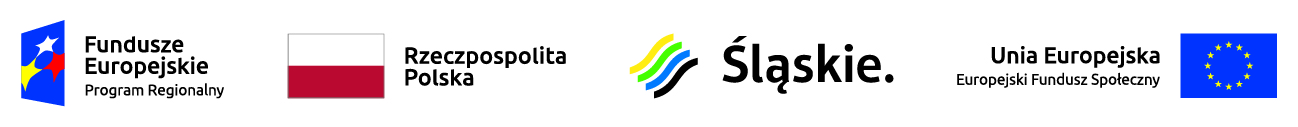 Skład Komisji Oceny ProjektówL.p.Imię i NazwiskoFunkcja pełniona w KOP1Tomasz MaciołPrzewodniczący KOP2Anna TofilskaZastępca przewodniczącego KOP3Adam SkupnikZastępca przewodniczącego KOP4Anna GillnerSekretarz KOP5Barbara Wyka-MikrutSekretarz KOP6Diana GruszkaSekretarz KOP7Adam PrusikSekretarz KOP8Magdalena DzierżycCzłonek KOP – pracownik IOK9Anna KopkaCzłonek KOP – Ekspert10Paweł MazurczykCzłonek KOP – pracownik IOK